Blank page should be inserted after the cover page.Title of Thesis (21pt)byGildong Hong(16pt)____________________________under the supervision of Professor Chulsu Kim (16pt)A thesis submitted in partial fulfillment of the requirements for the degree ofDoctor of Engineering (16pt) (Master  in  Engineering.)Title of Dissertation (21pt)byGildong Hong(16pt)____________________________under the supervision of Professor Chulsu Kim (16pt)A dissertation submitted in partial fulfillment of the requirements for the degree of Doctor of Engineering (16pt).(Master  in  Engineering.)The thesis of Gildong Hong has been approved         by the thesis committee in partial fulfillment of         the requirements for the degree of Doctor of Engineering (16pt).(Master  in  Engineering.)December 2022The dissertation of Gildong Hong has been approved by the dissertation committee in partial fulfillment of     the requirements for the degree of                                       Doctor of Engineering (16pt).(Master  in  Engineering.)December 2022 (14pt)Titleby Gildong HongDepartment of OOOOunder the supervision of Professor Chulsu KimABSTRACTThe text of the abstract begins here.The above title line (ABSTRACT) is styled using Heading 1 (제목 1).Paragraph text is styled using Normal (표준). Pages should be assigned from the abstract using small Roman numerals (i, ii, iii, iv, v, etc.) Keywords: Keyword, Keyword, Keyword, Keyword, Keyword, Keyword국문 제목홍 길 동O O 학 과지도교수:  김 철 수 국문 초록The Korean abstract should follow the English abstract. 영어 논문의 경우에도 한글 초록이 작성되어야 합니다. The abstract should be written in both Korean and English. In addition, a thesis/dissertation written in a foreign language other than English must include the abstract in the relevant foreign language, English and Korean. 중심어: 중심어, 중심어, 중심어, 중심어, 중심어, 중심어You can dedicate your thesis/dissertation to someone you know either personally or professionally. It is customary to place the dedication text in the center of the page without a title heading.Style the above line with main center.If you do not need this page, delete it.PREFACEThe text of the preface begins here. If the thesis/dissertation contains the results of work conducted in collaboration with other people, or if the thesis/dissertation contains previously published content, a preface must be included. The preface may include the following. However, it is also possible to include the contents of the preface in the introduction of the main body.① a description of the results that were obtained in collaboration with others, indicating the nature and proportion of the contribution of others and in general terms the portions of the work which the student claims as original② a description of contents that have been published or submitted for publication and the contributions of all authors involved in any multi-authored publications included in the thesis/dissertation③ your brief personal background, academic motivation, thesis/dissertation target group, acknowledgments, etc. can be included Examplehttps://www.grad.ubc.ca/sites/default/files/doc/page/thesis_sample_prefaces.pdfhttps://www.phase-trans.msm.cam.ac.uk/2002/thomas/chapter1.pdf AcknowledgmentsThe text of the acknowledgements begins here.If necessary, acknowledgments can be included. If the Acknowledgments are mentioned in the preface, this section may be omitted. TABLE OF CONTENTSABSTRACT..............................................................................................i국문 초록..................................................................................................iiPREFACE..................................................................................................ivAcknowledgments.........................................................................vTABLE OF CONTENTS...........................................................................viLIST OF TABLES.....................................................................................viiiLIST OF FIGURES....................................................................................ixNomenclature(or List of symbols).........................................xCHAPTER 1. INTRODUCTION................................................................１1.1 Second Level Heading.................................................................１1.1.1 Third Level Heading.......................................................１CHAPTER 2. ORGANIZING AND FORMATTING................................２2.1 Paper Size and Margins..............................................................２2.2 Fonts and Size.............................................................................３2.3 Figure and Equation....................................................................４CHAPTER 3. DISCUSSION......................................................................５CHAPTER 4. CONCLUSION....................................................................６REFERENCES(or BIBLIOGRAPHY).....................................................７APPENDICES(or supplementary materials)...........................８A. Appendix Title...............................................................................８INDEX ............................................................................................................９This table of contents (TOC) has been generated in MS Word. Word can generate a table of contents if all the main headings and subheadings have been tagged with the appropriate styles.The table of contents starts with the abstract. The preliminary pages (abstract, dedication, preface, acknowledgments, table of contents, list of tables, list of figures, nomenclature) should be assigned using small Roman numerals (i, ii, iii, iv, v...). The other preliminary pages (cover page, title page and signature page) should not be numbered. For the main body, use Arabic numbers (1, 2, 3, 4, 5...) starting with page 1.It is customary to use Arabic numbers (1, 2, 3, 4, 5...) for the chapters in the main body and capital letters (A, B, C...) for the sections in the appendices.LIST OF TABLESTable 1 Organizing and formatting thesis/dissertation	２Table 2 Requirement for font size and the style used in this manuscript	３This List has been automatically generated in MS Word. It includes all text tagged with the word style above called Table Title.A list of tables shall be included when there are tables in the thesis/dissertation. Table numbering can be continuous throughout the thesis/dissertation or by chapter (e.g., 1.1, 1.2, 2.1, 2.2...).LIST OF FIGURESFigure 1 Korea University Global Symbol	４This List has been automatically generated in MS Word. It includes all text tagged with the word style above called Figure Caption.List of figures should be prepared when figures are included in the thesis/dissertation. Figure numbering can be be continuous throughout the thesis/dissertation or by chapter (e.g., 1.1, 1.2, 2.1, 2.2...).Nomenclature(or List of symbols)M		original mass matrixK		original stiffness matrixSubscriptsb		interface boundaryd		dominantAbbreviationCMS	Component Mode SynthesisIf nomenclature or list of symbols is used, a section describing subscript and abbreviations can be included.A blank page should be inserted before the main body. CHAPTER 1. INTRODUCTIONThe following formatting information is intended to illustrate several acceptable ways of preparing a thesis or dissertation for your convenienceChapter 1 is styled with Heading 1 (제목 1).Paragraph text is styled using Normal (표준). For the main body, use Arabic numbers (1, 2, 3, 4, 5...) starting with page 1. 1.1 Second Level HeadingThe above second level subheading is styled using Heading 2(제목 2) in the style gallery. It will appear in the Table of Contents, automatically.Normal (표준) is used here. There is no limit to the number of pages in a paper.  This template isn't the only way to list titles, subheadings, numbering, etc. It's just one example that may work for you and it is not mandatory or even recommended.There is no limit to the number of pages in a thesis. 1.1.1 Third Level HeadingThe above third level subheading is styled using Heading 3(제목 3) in the style gallery. It will appear in the Table of Contents, automatically.Normal (표준) is used here.CHAPTER 2. ORGANIZING AND FORMATTING2.1 Paper Size and MarginsThe paper size of the thesis/dissertation shall be B5.For the first three preliminary pages (including the cover page, title page and signature page) before the abstract, all margins (top, bottom, left and right) shall be at least 3 cm.From the abstract on, the top and bottom margins shall be at least 3cm and the left and right margins shall be at least 2 cm.Table 1 Organizing and formatting thesis/dissertation2.2 Fonts and SizeThe thesis/dissertation should be typed using Myeongjo or Gothic or similar fonts in Korean and Times New Roman or Calibri or similar fonts in English. The font size shall be 10-12 points for the main body.This document was written using KoPub font for Korean and Times New Roman font for English.https://www.kopus.org/biz-electronic-font2-2/YoonSeo or YoonGothic fonts are also available in Korea University. YoonSeo(YDYMjO), YoonGothic(YDYGO) Fonts in the 윤소호2012통합본 folder http://www.korea.ac.kr/mbshome/mbs/university/file/KoreaUNIV_YoonSeo_Font_ttf.zipTable 2 Requirement for font size and the style used in this manuscript2.3 Figure and Equation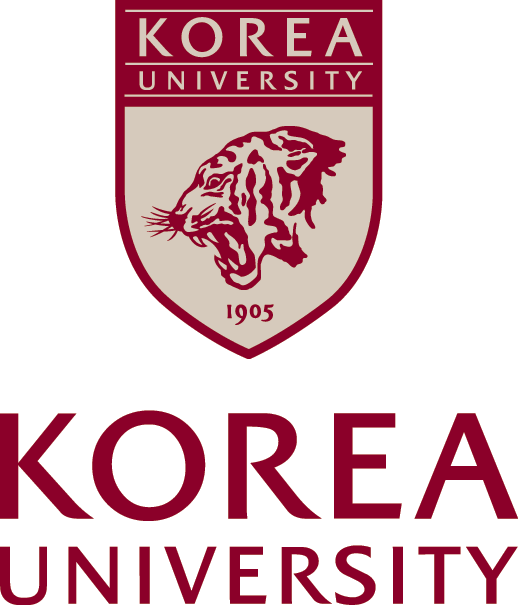 Figure 1 Korea University Global Symbol									(1)CHAPTER 3. DISCUSSIONDiscussion starts here.CHAPTER 4. CONCLUSIONConclusion starts here. REFERENCES(or BIBLIOGRAPHY)Reference starts here.References are a detailed list of sources that are cited in your thesis/dissertation. A bibliography is a detailed list of references cited in your thesis/dissertation plus background or other material you have read but have not actually cited.References should be prepared in a consistent format using bibliographic management tools (Endnote, Mendeley, etc.) in the order of author name or citation according to your academic field.Bibliographic management toolshttps://library.korea.ac.kr/research/writing-guide/endnote/https://library.korea.ac.kr/research/writing-guide/mendeley/APPENDICES(or supplementary materials) A. Appendix TitleAppendix starts here if required.It is customary to use capital letters (A, B, C...) for the sections in the appendices. INDEXIndex starts here if required.Master’s Thesis (16pt)3cm spacingTitle of Thesis (21pt)spacing can be adjustedGildong Hong (16pt)0.5cm spacingDepartment of OOO (16pt)1.5cm spacingSchool of  Cybersecurity (18pt)0.5cm spacingKorea University (18pt)1cm spacingFebruary 2023 (14pt)Doctoral Dissertation (16pt)3cm spacingTitle of Dissertation (21pt)spacing can be adjustedGildong Hong (16pt)0.5cm spacingDepartment of OOO (16pt)1.5cm spacing School of Cybersecurity(18pt)0.5cm spacingKorea University (18pt)1cm spacingFebruary 2023 (14pt)Department of OOO (16pt)School of Cybersecurity (18pt)Korea University (18pt)February 2023 (14pt)Department of OOO (16pt) School of Cybersecurity (18pt)Korea University (18pt)February 2023 (14pt)__________________________Committee Chair: Name__________________________Committee Member: Name__________________________Committee Member: Name__________________________Committee Chair: Name (16pt)__________________________Committee Member: Name (16pt)__________________________Committee Member: Name (16pt)__________________________Committee Member: Name (16pt)__________________________Committee Member: Name (16pt)__________________________Committee Member: Name (16pt)OrderNoteMargin PaginationCover page top, bottom, left & right at least 3 cmNoneBlank pagetop, bottom, left & right at least 3 cmNoneTitle pagetop, bottom, left & right at least 3 cmNoneSignature pagetop, bottom, left & right at least 3 cmNoneAbstractboth English & Korean top & bottomat least 3 cmleft & rightat least 2 cmI, ii, iii, iv...Dedication pageoptional top & bottomat least 3 cmleft & rightat least 2 cmI, ii, iii, iv...Prefaceif necessarytop & bottomat least 3 cmleft & rightat least 2 cmI, ii, iii, iv...Acknowledgmentsoptional top & bottomat least 3 cmleft & rightat least 2 cmI, ii, iii, iv...Table of contents top & bottomat least 3 cmleft & rightat least 2 cmI, ii, iii, iv...List of tablesif there are tables or figures            in the main bodytop & bottomat least 3 cmleft & rightat least 2 cmI, ii, iii, iv...List of figuresif there are tables or figures            in the main bodytop & bottomat least 3 cmleft & rightat least 2 cmI, ii, iii, iv...Nomenclature(or List of symbols) optionaltop & bottomat least 3 cmleft & rightat least 2 cmI, ii, iii, iv...Blank pagetop & bottomat least 3 cmleft & rightat least 2 cmNoneMain bodytop & bottomat least 3 cmleft & rightat least 2 cm1,2,3,4...References(or Bibliography)top & bottomat least 3 cmleft & rightat least 2 cm1,2,3,4...Appendicesoptionaltop & bottomat least 3 cmleft & rightat least 2 cm1,2,3,4...Indexoptionaltop & bottomat least 3 cmleft & rightat least 2 cm1,2,3,4...Size Requirements StyleThesis title2121pt title page The school name (Graduate School, Korea University,1818 pt title pageYear, month and day1414 pt title pageAll other parts are 16 points (department, name, advisor, master's thesis, ...submitted, ...completed, etc.)1616 pt title pageMain text10-12Normal (표준)HeadingNoneHeading 1,2,3Figure captionNoneHeading 6,Table TitleTable captionNoneHeading 7, Figure Caption